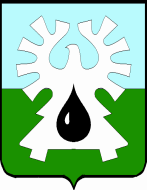 МУНИЦИПАЛЬНОЕ ОБРАЗОВАНИЕ ГОРОД УРАЙХАНТЫ-МАНСИЙСКИЙ АВТОНОМНЫЙ ОКРУГ – ЮГРА             ДУМА ГОРОДА УРАЙ             РЕШЕНИЕ      от 22 февраля 2018 года                                                    	  	         № 5О признании утратившим силу решения Думы города УрайРассмотрев представленный главой города Урай проект решения Думы города Урай «О признании утратившим силу решения Думы города Урай», Дума города Урай решила:1. Признать утратившим силу решение Урайской городской Думы от  10.11.2005 №61 «О земельных участках под индивидуальное жилищное строительство».2. Опубликовать настоящее решение в газете «Знамя».Председатель Думы города Урай                 Председатель Думы города Урай                 Глава города УрайГлава города УрайГ.П. АлександроваА.В. Иванов22 февраля 2018 года22 февраля 2018 года